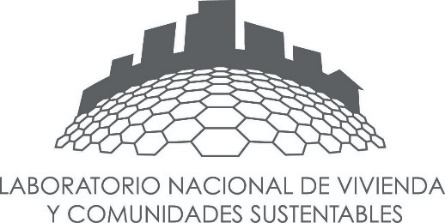 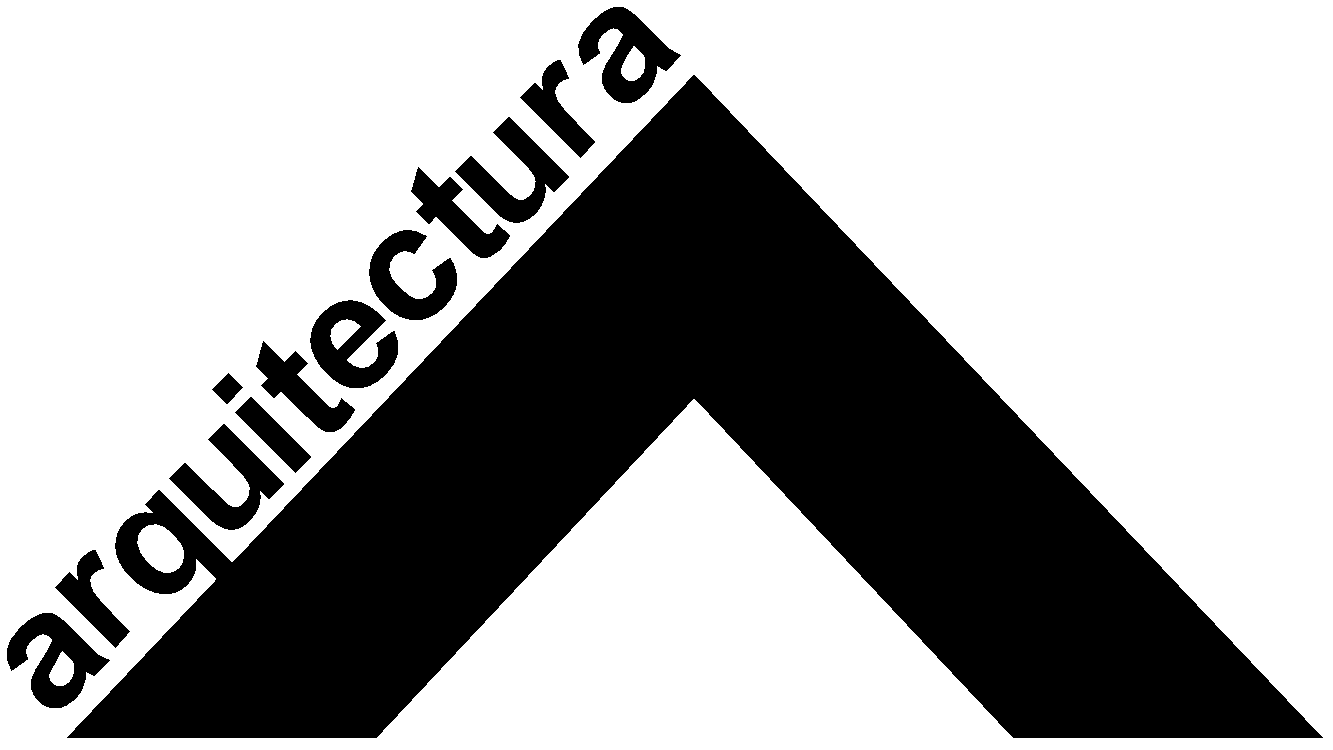 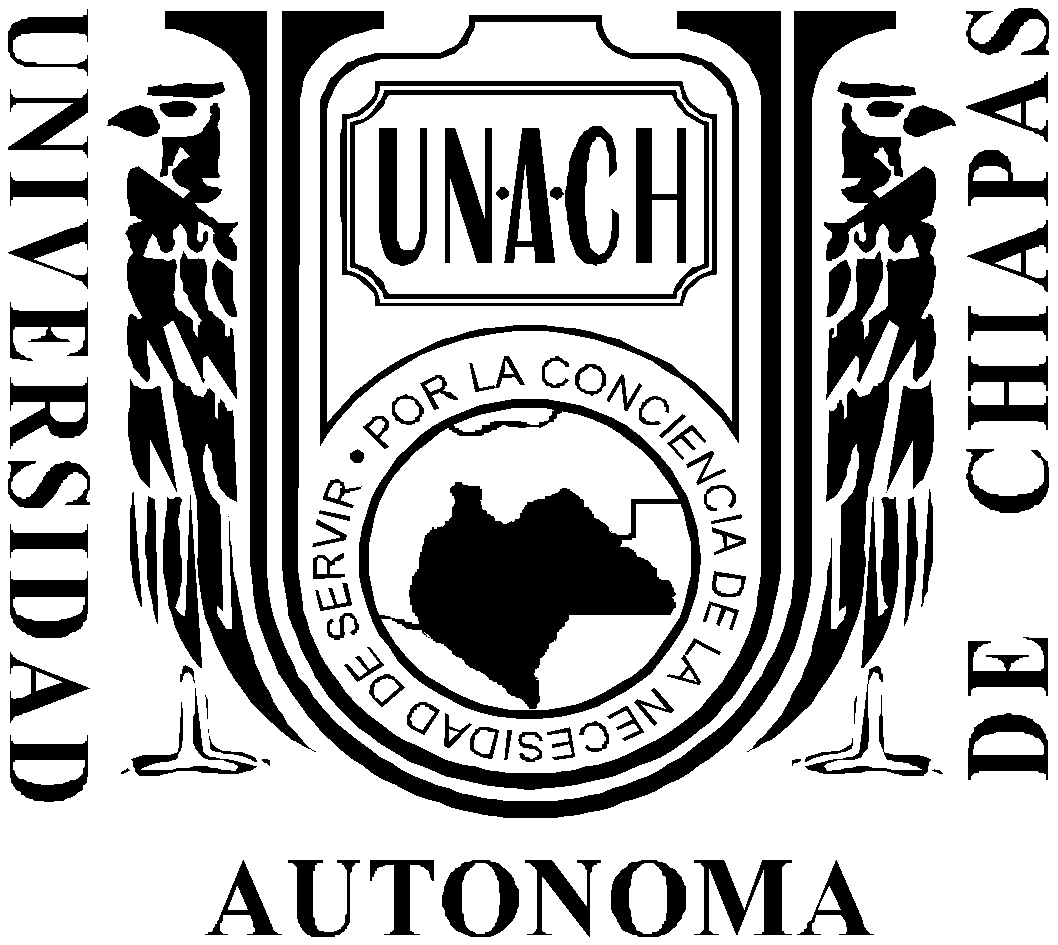 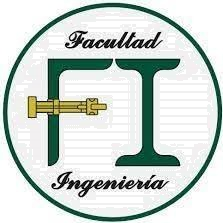 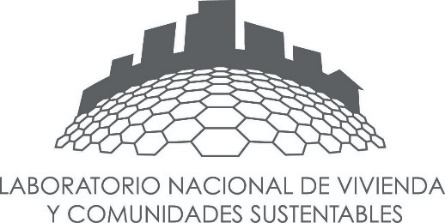 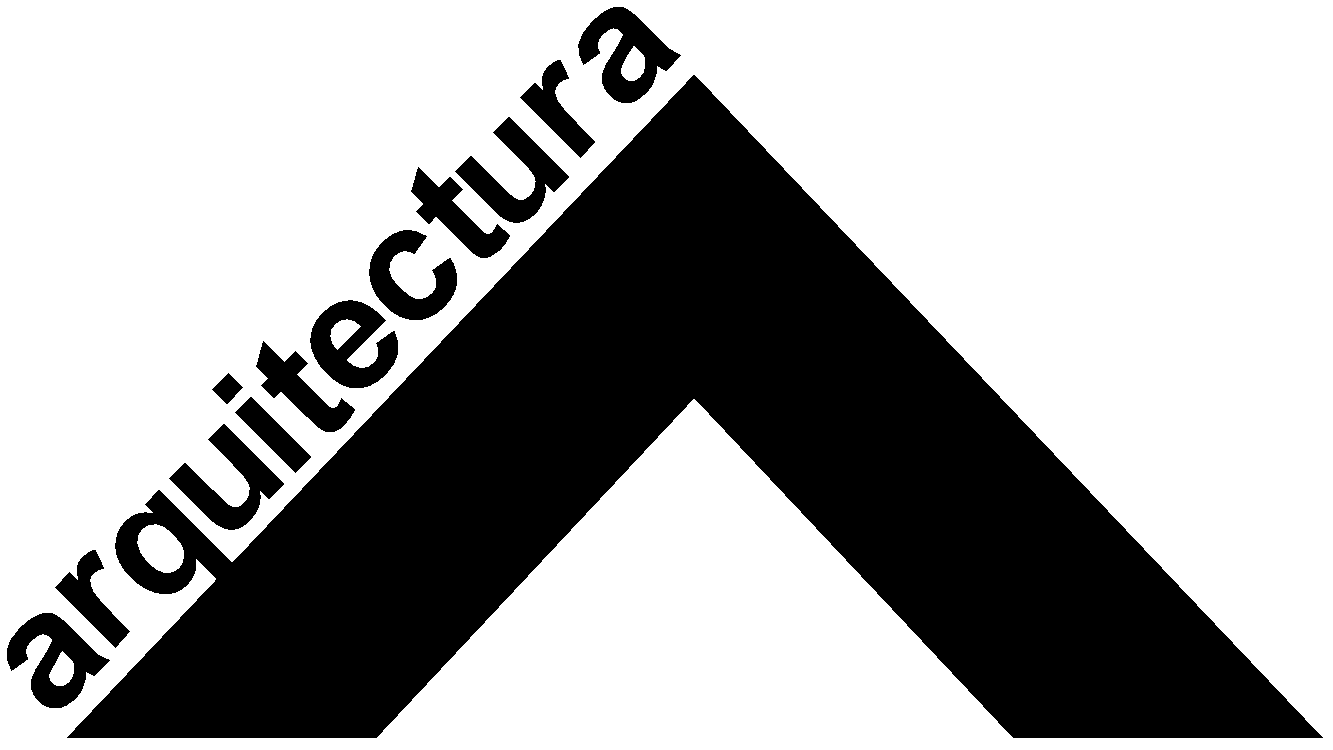 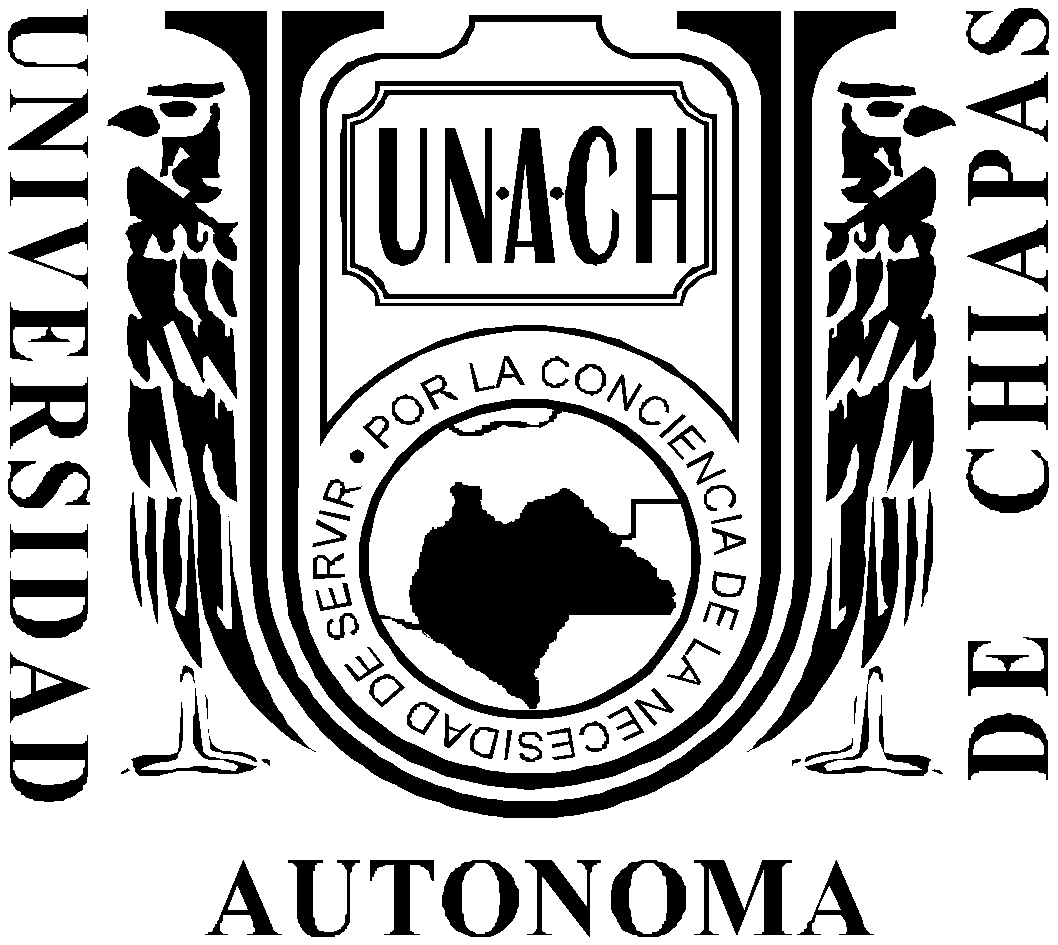 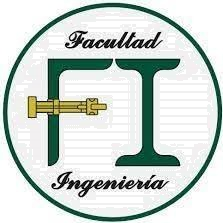 UNIVERSIDAD AUTÓNOMA DE CHIAPASDES ARQUITECTURA INGENIERÍAFormato 1. Guía para la elaboración de la carta de exposición de motivosLa carta exposición de motivos es un documento que se solicita en el proceso de selección para el ingreso al programa de Maestría en Tecnologías para la Vivienda, donde se describen las razones por las cuales la persona aspirante desea ingresar a dicho programa. El documento tiene formato libre, sin embargo, deberá contener los siguientes puntos:Información básica del aspirante: nombre, nacionalidad, dirección, ocupación actual. Información académica: licenciatura cursada, universidad de procedencia, periodo cursado, antecedentes de investigaciones.Información sobre el programa: motivos personales y motivos profesionales y/o disciplinares por los cuales se interesó en el programa. Información complementaria: información relevante que desee incluir en su carta de exposición de motivos Esta guía no es limitativa, el aspirante puede incluir la información que considere pertinente y necesaria para describir su interés en ingresar al programa de maestría de la Facultad de Arquitectura.